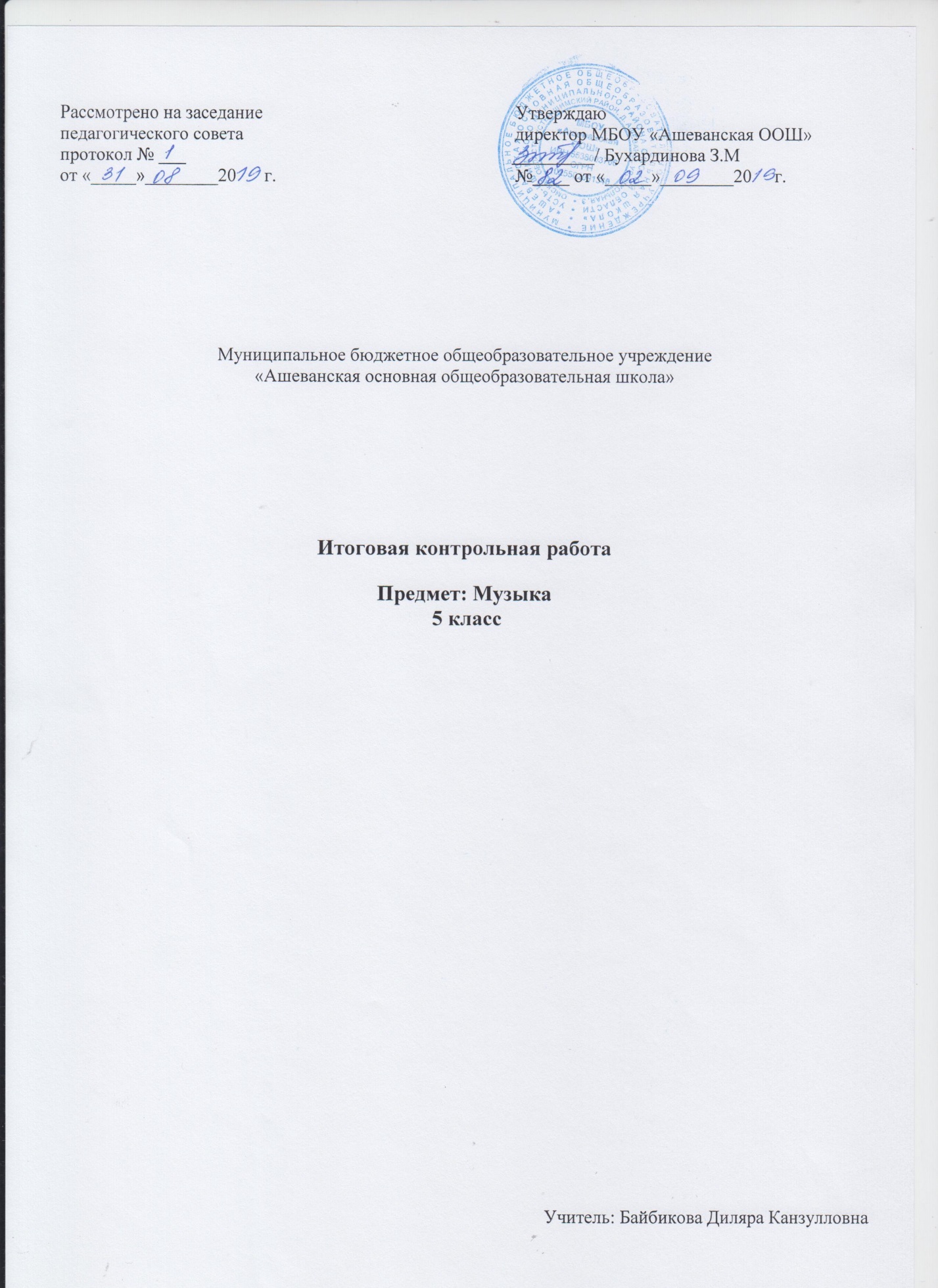 5 класс Итоговый тестТест составлен по программе   Критской  Е.Д., Сергеевой  Г.П. и содержит 22 вопроса различной сложности. Первый уровень состоит из десяти вопросов с вариантами ответов, второй из десяти вопросов без вариантов ответов, третий - два сложных вопроса. За каждый правильно отвеченный вопрос – 1 балл. Зачёт принят, если учащийся ответил на 22-11 вопрос. Время выполнения – 40 минут. Урок – последний в учебном году.1. Жанр вокальной музыки:а) симфония, б) песня, в) соната.2. Камерное вокальное произведение, для голоса с инструментом:а) соната, б) опера, в) романс.3. Произведение А.К.Лядова, основой которого стало одно из сказаний русского народа:а) симфоническая миниатюра «Кикимора»,б) симфоническая сюита «Шехеразада»,в) симфония действо «Перезвоны».4. Родоначальник русской классической музыки:а) Ф.Шуберт, б) М.И.Глинка, в) Ф.Шопен.5. Автор кантаты «Снег идёт», основой которого стало одноимённое стихотворение Б.Пастернака:а) В. Гаврилин, б) П.Чайковский, в) Г. Свиридов.6. Краткое литературное содержание оперы, балета, мюзикла, оперетты:а) либретто, б) увертюра, в) кордебалет.7. Мюзикл Эндрю Ллойд Уэббера:а) «Звуки музыки», б) «Кошки», в) «Юнона и Авось».8. Жанр произведения С. Прокофьева «Александр Невский»:а) балет, б) опера, в) кантата.9. Главный образ в творчестве С. Рахманинова:а) родина, б) борьба, в) сказка.10. Королева симфонического оркестра:а) труба, б) скрипка, в) виолончель.2 уровень11. Произведение М.П.Мусоргского созданное под впечатлением от просмотра выставки художника В.Гартмана?______________________________________________________________________________12. Композитор, в творчестве которого тесно переплетаются жанры живописи, музыки, поэзии.______________________________________________________________________________13. Дирижёр симфонического оркестра «Виртуозы Москвы» -_____________________________________________________________________________14. Автор маленькой трагедии «Моцарт и Сальери»?_____________________________________________________________________________15. Композитор, автор оперы-былины «Садко»? ____________________________16. Вид древнерусского церковного пения? __________________________________17. Праздничный колокольный звон - _______________________________18. Какому музыкальному инструменту Древней Руси подражает арфа впроизведении В.Г.Кикты «Фрески Софии Киевской»? ______________________19. Кем был Никколо Паганини? ___________________________________20. Французский композитор, основоположник импрессионизма в музыке?_______________________